Breakfast 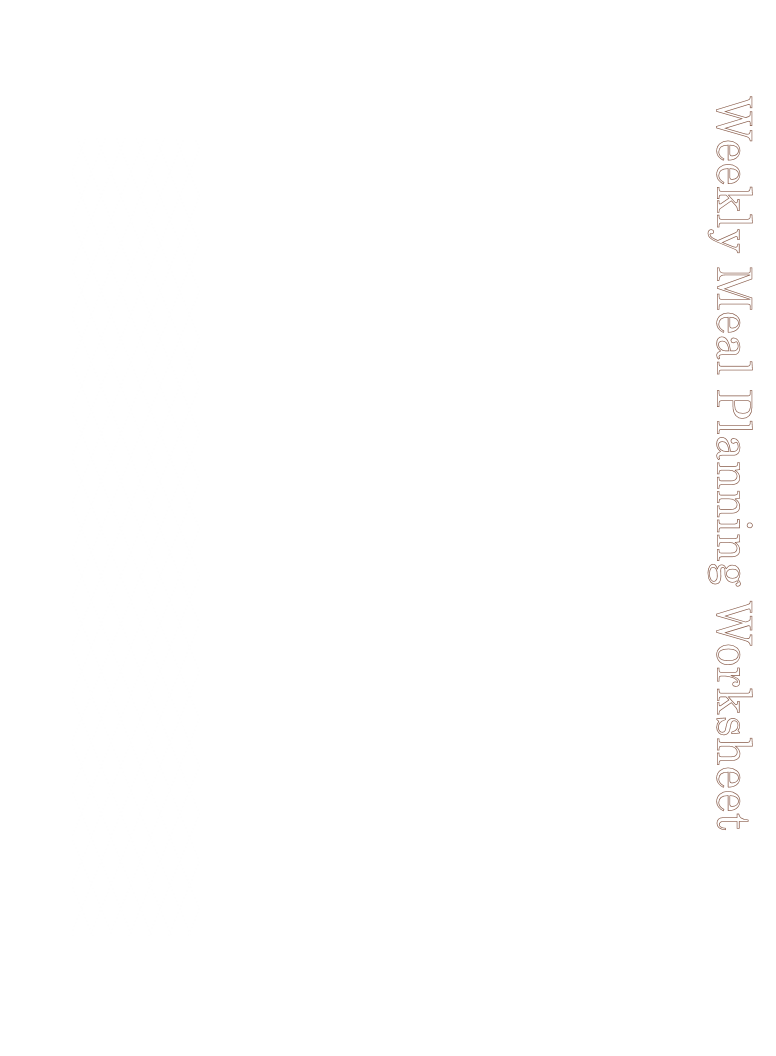 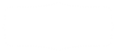 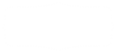 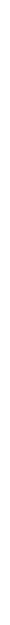 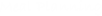 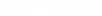 Lunch Dinner Monday Tuesday Wednesday Thursday Friday Saturday Sunday 